Mr. Steven V. King, Executive director and SecretaryWashington Utilities and Transportation Commission Attn: Records Center PO Box 47250 Olympia WA 98504-7250Re: 	Transmittal for Ticket Agent Agreements for Viator and GTA	SpeediShuttle Washington, LLC (Certificate C065854).Dear Mr. King:SpeediShuttle Washington, LLC herby requests approval of the attached ticket agent agreements in accordance with WAC 480-30-391. The agreements meet all of the requirements of WAC 480-30-391. The agreements have rates which are less than the maximum fare pursuant to WAC 480-30-420 contained in our flexible fare tariff No. 1. Each agreement contains the following as required by WAC-30-391:The name and certificate number of the auto transportation company;Identifying information about the person entering into the contract or agreement with the company. This information includes:Name;Business address;Business telephone number;Business fax number;Business e-mail address;The date on which the contract or agreement becomes valid and the date on which the contract or agreement will expire;A clear description of the services that will be provided by the second party on behalf of the company;A statement of the percentage of revenue or the set dollar amount that the company will pay the second party for performing those services; andA statement as to how and when payment will be made to the company for tickets, less commission.Should you have any questions or comments, please contact:Jack RoemerSpeediShuttle Washington, LLC1237 S. Director St.Seattle, Washington 98108Phone – 206-456-6787Fax – 206-566-5982jackr@speedishuttle.comThank you for your consideration.Respectfully,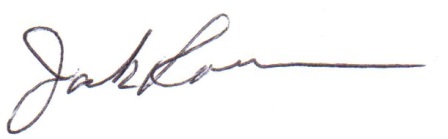 H. Jack RoemerChief Financial Officer	